	РЕШЕНИЕ	ПРОЕКТ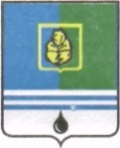 ДУМЫ ГОРОДА КОГАЛЫМАХанты-Мансийского автономного округа - ЮгрыОт «     »               201     г.							 №        -ГДО внесении измененияв решение Думы города Когалымаот 16.07.2013 №301-ГДВ соответствии со статьями 130, 134 Трудового кодекса Российской Федерации, частью 2 статьи 53 Федерального закона от 06.10.2003 №131-ФЗ «Об общих принципах организации местного самоуправления в Российской Федерации», Законом Ханты-Мансийского автономного округа – Югры от 28.12.2007 №201-оз «О гарантиях осуществления полномочий депутата, члена выборного органа местного самоуправления, выборного должностного лица местного самоуправления в Ханты-Мансийском автономном округе – Югре», частью 2 статьи 43 Устава города Когалыма, в целях индексации должностных окладов на 4 процента, Дума города Когалыма РЕШИЛА:Внести в решение Думы города Когалыма от 16.07.2013 №301-ГД «Об установлении размеров ежемесячного денежного вознаграждения лиц, замещающих муниципальные должности, осуществляющих свои полномочия на постоянной основе в органах местного самоуправления города Когалыма» (далее – решение) следующее изменение:приложение к решению изложить в редакции согласно приложению к настоящему решению.Финансовое обеспечение расходных обязательств, связанных с реализацией настоящего решения, производить за счет бюджетных ассигнований, предусматриваемых в бюджете города Когалыма на содержание органов местного самоуправления города Когалыма.Пункт 1 решения Думы города Когалыма от 25.12.2017 №165-ГД «О внесении изменений в решение Думы города Когалыма от 16.07.2013      №301-ГД» признать утратившим силу.Настоящее решение распространяется на правоотношения, возникшие с 01.01.2019.Опубликовать настоящее решение и приложение к нему в газете «Когалымский вестник».Приложениек решению Думыгорода Когалымаот         №        -ГДПриложение к решению Думыгорода Когалымаот 16.07.2013 №301-ГДРазмерыежемесячного денежного вознаграждения лиц, замещающихмуниципальные должности, осуществляющих свои полномочияна постоянной основе в органах местного самоуправлениягорода Когалыма	___________________________ПредседательГлаваДумы города Когалымагорода Когалыма_____________  А.Ю.Говорищева___________  Н.Н.ПальчиковN п/пМуниципальная должностьДенежное вознаграждение (рублей)1.Глава города Когалыма99512.Председатель Думы города Когалыма9951